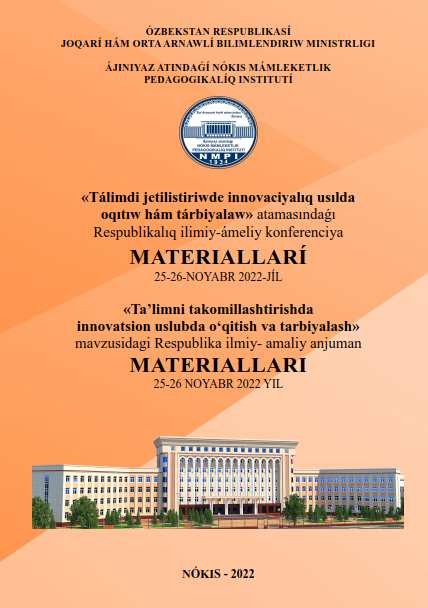 ÓZBEKSTAN RESPUBLIKASÍ JOQARÍ HÁM ORTA ARNAWLÍ BILIMLENDIRIW	MINISTRLIGIÁJINIYAZ ATÍNDAǴÍ NÓKIS MÁMLEKETLIK PEDAGOGIKALÍQ INSTITUTÍ«Tálimdi jetilistiriwde innovaciyalıq usılda oqıtıw hám tárbiyalaw»atamasındaǵı Respublikalıq ilimiy-ámeliy konferenciyaMATERIALLARÍ25-26-NOYABR 2022-JÍL«Ta’limni takomillashtirishdainnovatsion uslubda o‘qitish va tarbiyalash» mavzusidagi Respublika ilmiy- amaliy anjumanMATERIALLARI25-26 NOYABR 2022 YILNÓKIS- 2022«Tálimdi jetilistiriwde innovaciyalıq usıldaoqıtıw hám tárbiyalaw» atamasındaǵı Respublikalıq ilimiy-ámeliy konferensiya materialları toplamı.Nókis-2022-j. 318-bet«Tálimdi jetilistiriwde innovaciyalıq usılda oqıtıw hám tárbiyalaw» atamasındaǵı	Respublikalıq	ilimiy-ámeliy	konferensiya	materiallarına Respublikamızdıń joqarı hám orta arnawlı oqıw orınları pedagog-xızmetkerleri, úlken ilimiy xızmetker-izleniwshiler, magistrantlar, studentler hám ulıwma bilim beriw mektepleri muǵallimleriniń ilimiy- izertlew hám tálim-tárbiya máselelerine arnalǵan ilimiy bayanatları kirgizilgen.Konferensiya	materiallarınıń	mazmunı	hám	onda	kórsetilgen	dereklerdiń durıslılıǵına avtorlar juwapker.Redkollegiya quramı:B.P.Otemuratov -rektor, redkollegiya baslıǵıM.A.Jalelov -ilimiy isler hám innovaciyalar boyınsha prorektor, redkollegiya baslıǵı orınbasarıRedkollegiya aǵzaları:O‘. Q. Tolipov – Nizomiy nomidagi TDPU “Professional ta’lim metodikasi” kafedrasi mudiri, pedagogika fanlari doktori, professor4. B.Á.Abdikamalov -Qaraqalpaq mámleketlik universiteti fizika kafedrası professorı 5.M.B.Tagaev -Qaraqalpaq mámleketlik universiteti fizika kafedrası baslıǵıG. M. Anarkulova -Nizamiy atındaǵı TMPU Texnologiyalıq tálim kafedrası docentiB. B. Prenov -matematika oqıtıw metodikası kafedrası baslıǵıB.K. Dawletmuratov –texnologiya tálimi kafedrası baslıǵıA. B. Kamalov -fizika oqıtıw metodikası kafedrası baslıǵıA. Jumamuratov -fizika oqıtıw metodikası kafedrası professorıB. YA. YAvidov -fizika oqıtıw metodikası kafedrası docentiT. J. Ismoilov -A.Qodiriy nomidagi JDPUJ.A.Darmenov - súwretlew óneri hám injenerlik grafikası kafedrası docentiM. Alaminov -informatika oqıtıw metodikası kafedrası baslıǵıG.E.Qarlıbaeva - fizika oqıtıw metodikası kafedrası docentiB. A.Ibragimov -texnologiya tálimi kafedrası docentiZ. Dumagulov - texnologiya tálimi kafedrası PhDǴ. Mambetkadirov -súwretlew óneri hám injenerlik grafikası kafedrası baslıǵı19 N. T. Orınbetov -texnologiya tálimi kafedrası docentiOLIY TA’LIMDA TASVIRIY SAN’AT YO’NALISHI O’QITUVCHILARINING IJODIY QOBILIYATLARINI SHAKLLANTIRISHKadirova Nozima ArifovnaBuxoro davlat universitetiTasviriy va amaliy san’at kafedrasi o’qituvchisiO’zbekiston Respublikasi mustaqillikka erishgandan so’ng har jabhada ijobiy o’zgarishlar, yuksalish sari borayotgani quvonarli hol. Milliy qadriyatlarimizni tiklash, o’zligimizni anglash, ota-bobolarimiz qoldirgan boy tajriba va ilmiy merosning qadriga etish va ulardan o’z hayotimizda, faoliyatimizda unumli foydalanish, bugungi biz erishgan va erishayotgan, hozirgi vaqtda hukumatimiz tomonidan amalga oshirilayotgan bir qator hayrli ishlarni ta’kidlash kishida faxr tuyg’usini uyg’otadi. Darhaqiqat, insonning ma’naviyati va madaniyatini, milliy qadriyatlarni yanada yuqori bosqichlarga ko’tarmasdan turib, yangicha jamiyatni, yangicha ijtimoiy-siyosiy munosabatlarni va yangi dunyoqarashni barpo etish mumkin emasligi ayon.Tarixiy, madaniy va ma’naviy-axloqiy qadriyatlarning keng qatlamlarini qayta idrok etish g’oyalari, yangilanish tamoyillari tasviriy san’at tizimida yaqqol namoyon bo’lmoqda. Shu jihatdan ham, yosh avlodni har tomonlama kamol toptirishda pedagogika fani o’z oldiga yangi vazifalarni qo’ydi. Zero, boshqa sohalar bilan hamohang tarzda ilm va san’at sohalarida ham tub o’zgarishlar davri kechmoqda.Bu o’zgarishlar yosh avlodda nafaqat nazariy bilimlarni egallash, balki ularni amaliyotda qo’llay olish ko’nikmalarini shakllantirish va takomillashtirishni taqozo etadi.Respublikamizda sog’lom va barkamol avlodni tarbiyalash, yoshlarning o’z ijodiy va intellektual salohiyatini ro’yobga chiqarishi, mamlakatimiz yigit-qizlarini XXI asr talablariga to’liq javob beradigan har tomonlama rivojlangan shaxslar etib voyaga etkazish uchun zarur shart-sharoitlar va imkoniyatlarni yaratish bo’yicha keng ko’lamli aniq yo’naltirilgan choratadbirlarni amalga oshirish maqsadida:tayyorlanayotgan mutaxassislarga real iqtisodiyot tarmoqlari va sohalaridagi mavjud talabga alohida e’tibor qaratgan holda, o’sib kelayotgan yosh avlodga ta’liim va tarbiya berish sohasidagi moddiy-texnik bazani yanada mustahkamlash, undan oqilona va samarali foydalanishni ta’minlash, davlat ta’lim standartlari, o’quv dasturlari va o’quv-uslubiy adabiyotlarni takomillashtirish;ta’lim jarayoniga yangi axborot-kommunikastiya va pedogogik ta’lim texnologiyalarini, elektron darsliklar, multimediya vositalarini keng joriy etish orqali sohalardagi mavjud talabga alohida e’tibor qaratgan holda o’sib kelayotgan yosh avlodga ta’lim va tarbiya berish sohasidagi moddiy-texnika bazani yanada mustahkamlash, undan oqilana va samarali foydalanishni ta’minlash;zamonaviy axborot va kommunikastiya texnologiyalari, raqamli va keng formatli telekommunikastiya aloqa vositalari hamda Internet tizimini yanada rivojlantirish;ilm-fanni yanada rivojlantirish, iqtidorli va qobiliyatli yoshlarni ilmiy faoliyatga keng jalb etish, ularning o’z ijodiy va intellektual salohiyatini ro’yobga chiqarish uchun sharoit yaratishga doir kompleks choratadbirlarni ishlab chiqish rejalashtirildi va amalga oshirilmoqda.Uzluksiz ta’limning yagona tizimini vujudga keltirish sohasida keyingi yillarda muhim tadbirlar ishlab chiqildi. Ta’lim berish samaradorligini va yoshlarni mustaqil hayotga tayyorlashni tubdan yaxshilashga yanada chuqurroq ahamiyat berilla boshladi. Ma’lumki, har bir fanning paydo bo’lishi va taraqqiyot tarixi bo’lgani kabi chizma geometriya va tasviriy san’at fanlarining ham paydo bo’lish tarixi, ta’lim muassasalarida o’qitilishi va ilmiy metodik hamda ilmiy nazariy yo’nalishlar bo’yicha taraqqiyot yo’llari mavjud.O’qitish metodikasi deganda ta’lim va tarbiyani maqsadga muvofiq amalga oshirishning eng samarali yo’l va uslublar yig’indisi tushuniladi. Mashg’ulotni metodik jihatdan to’g’ri tashkil etish esa o’qituvchining o’z oldiga qo’ygan maqsadiga ham bog’liq. Shu bilan birga qisqa va oddiy yo’llar bilan, oddiydan-murakkabga borish prinstipida ma’lum ketma-ketlikda erishish kazarda tutiladi. Boshqacharoq qilib aytganda, o’qitish metodikasi tanlanganda o’quvchilar ko’zda tutilgan o’quv materialini puxta o’zlashtiradilar va ularda o’zlashtirish darajasi bir qadar yuqoriroq bo’ladi.Adabiyotlar ro’yxati:Ishmuhamedov R., Abduqodirov A., Pardaev A. Ta’limda innovastion texnologiyalar (ta’lim muassasalari pedagog-o’qituvchilari uchun amaliy tavsiyalar). – T.: “Iste’dod” jamg’armasi, 2008Topildiev V. Ta’lim va tarbiya jarayonlarini tashkil etishning me’yoriy-huquqiy asoslari. - Toshkent: “Universitet”. 2015.Oydinov N. Rassom-o’qituvchilar tayyorlash muammolari. –T. O’qituvchi, 1997Elektron ta’lim resurslariO’zbekiston Respublikasi Oliy va o’rta maxsus ta’lim vazirligi: www.edu.uz.www.Ziyonet.uzInfocom.uz elektron jurnali: www.infocom.uzА.М.Кадиров Эстетическое   воспитание   в   процессе   рисования   на тему	253Н.Дж.Ядгаров	Бўлажак	чизмачилик	ўқитувчиларида     касбий кўникмаларни шакллантириш мазмуни, мақсад ва вазифалари	254Н.Дж.Ядгаров	Бўлажак   чизмачилик   ўқитувчиларида    касбий кўникмаларни 	шакллантиришнинг методик асосларини такомиллаштириш йўллари………………………………	257С.Абдуллаев Развитие художественной культуры личности в процессе художественного образования	259Rizaev Hakimjon Ismaylovich Plener amaliyoti mashg’ulotlari jarayonida talabalar kasbiy-ijodiy kompetentsiyalarini rivojlantirish   tizimini takomillashtirish	262I.B.Kamolov., N.M.Avliyakulova Tasviriy sanʼat darslarida kompyuterdan foydalanish yo’llarini takomillashtirish	265Р.З.Хайров Совершенствование профессиональной и методической подготовки будущих учителей изобразительного искусства	267B.	Esboǵanova Súwretlew   óneri   shıǵarmaların   metodikalıq   jaqtan úyreniw	268M.B.Azimova O‘zbek xalq amaliy bezak san’ati turlari va ularning o‘zigaxos tomonlari	270А.Б.Таджибаев   М.Абдувалиев Чизмачилик –     график таълимнинг асоси сифатида	273Sh.Sh.Bakayev	San`atni   idrok  qilish  orqali  o’quvchi   yoshlarni kompitentligini oshirish	274А.А.Холмурзaев	Муҳaндислик	грaфикaси	фaни    мисолидa тaлaбaлaрнинг мустaқил ишлaрини тaшкил этиш муaммолaри………………………………………………….	277J.Z.Madaminov, I.I.Madaminov Muhandislik va kompyuter grafikasi fani bo‘yicha   bo‘lajak   muhandislarni        amaliy-ijodiy hamda loyihalash kompetensiyalarini rivojlantirishning dolzarab muammolar va uning yechimlari	278Р.Х.Каримов	Повышение	эффективности	изготовления	деталей машин с использованием комбинированного лезвийного инструмента	280О.Шомуродова.,      А.Ширинова     Педагогические     аспекты профессионального мышления в вузовском курсе графических дисциплин	282Р.Х.Каримов.,	С.С.Нурматова Бўлажак муҳандисларни график компетенцияларини	шaкллaнтиришда “муҳaндислик ва компьютер грaфикaси” фaнини ўрни	284O.S.Inoyatov, N.T.Gayberdiyeva Hayoliy obrazlar orqali o`quvchilarning fazoviy tasavvurni shakllantirishda	286N.A.Kadirova Oliy ta’limda tasviriy san’at yo’nalishi o’qituvchilarining ijodiy qobiliyatlarini shakllantirish	288S.Nurmurodova	Oliy	o’quv	yurtlarida	talabalarning mustaqil ta’lim jarayonini tashkil qilishning pedagogik asoslari	289